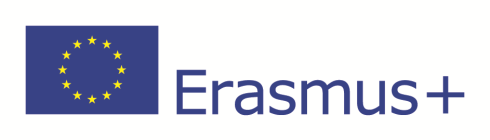 ERASMUS K107				         ACADEMIC YEAR :   .......... / ............ARRIVAL FORMHome university:				UNIVERSITAT DE LLEIDA   Student's name:				________________________________________Host institution/company:			________________________________________Arrival date:					_________________________________________________________________________________________		_____________________________Signature								Date _________________________________________NamePlease, send by email to:ori@int.udl.catThank you for you cooperation.